   ҠАРАР                                                                            ПОСТАНОВЛЕНИЕ23 март 2023 й.	                         № 23                                 23 марта 2023 г.О внесении изменений в Административный регламент предоставления муниципальной услуги «Принятие на учет граждан в качестве нуждающихся в жилых помещениях» в Администрации сельского поселения Мичуринский сельсовет муниципального района Шаранский район Республики БашкортостанВ соответствии с Федеральным законом от 27 июля 2010 года  № 210 - ФЗ «Об организации предоставления государственных и муниципальных услуг», постановлением Правительства Республики Башкортостан от 22 апреля 2016 года № 153 «Об утверждении типового (рекомендованного) перечня муниципальных услуг, оказываемых органами местного самоуправления в Республике Башкортостан» Администрация  сельского поселения Мичуринский сельсовет муниципального района Шаранский район Республики Башкортостан ПОСТАНОВЛЯЕТ:Внести изменение в пункт 2.12 Административного регламента предоставления муниципальной услуги «Принятие на учет граждан в качестве нуждающихся в жилых помещениях» в Администрации сельского поселения Мичуринский сельсовет муниципального района Шаранский район Республики Башкортостан, утверждённого постановлением администрации сельского поселения Мичуринский сельсовет муниципального района Шаранский район Республики Башкортостан № 23 от 07 июля 2021 года, дополнив его подпунктом «д» следующего содержания:«д) представления документов и информации, в том числе подтверждающих внесение заявителем платы за предоставление государственных и муниципальных услуг, которые находятся в распоряжении органов, предоставляющих государственные услуги, органов, предоставляющих муниципальные услуги, иных государственных органов, органов местного самоуправления либо подведомственных государственным органам или органам местного самоуправления организаций, участвующих в предоставлении предусмотренных частью 1 статьи 1 Федерального закона № 210-ФЗ государственных и муниципальных услуг, в соответствии с нормативными правовыми актами Российской Федерации, нормативными правовыми актами субъектов Российской Федерации, муниципальными правовыми актами, за исключением документов, включённых в определённый частью 6 статьи 7  Федерального закона № 210-ФЗ перечень документов. Заявитель вправе представить указанные документы и информацию в органы, предоставляющие государственные услуги, и органы, предоставляющие муниципальные услуги, по собственной инициативе».Настоящее постановление вступает в силу на следующий день, после дня его официального опубликования (обнародования) на сайте администрации сельского поселения Мичуринский сельсовет  https://sp-michurino.ru/   и на стенде информации в здании администрации сельского поселенияКонтроль исполнения данного постановления оставляю за собой.Глава сельского поселения                                                        В.Н.КорочкинБАШКОРТОСТАН РЕСПУБЛИКАҺЫШаран районымуниципаль районыныңМичурин ауыл  советыауыл  биләмәһе хакимиәте452638, Мичуринск ауылы, Урман-парк урамы ,  12тел.(34769)  2-44-48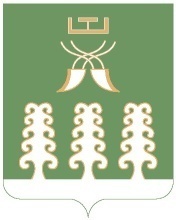 РЕСПУБЛИКА БАШКОРТОСТАН Администрация сельского поселенияМичуринский сельсовет муниципального районаШаранский район  452638,с. Мичуринск, ул. Лесопарковая ,12  тел.(34769) 2-44-48